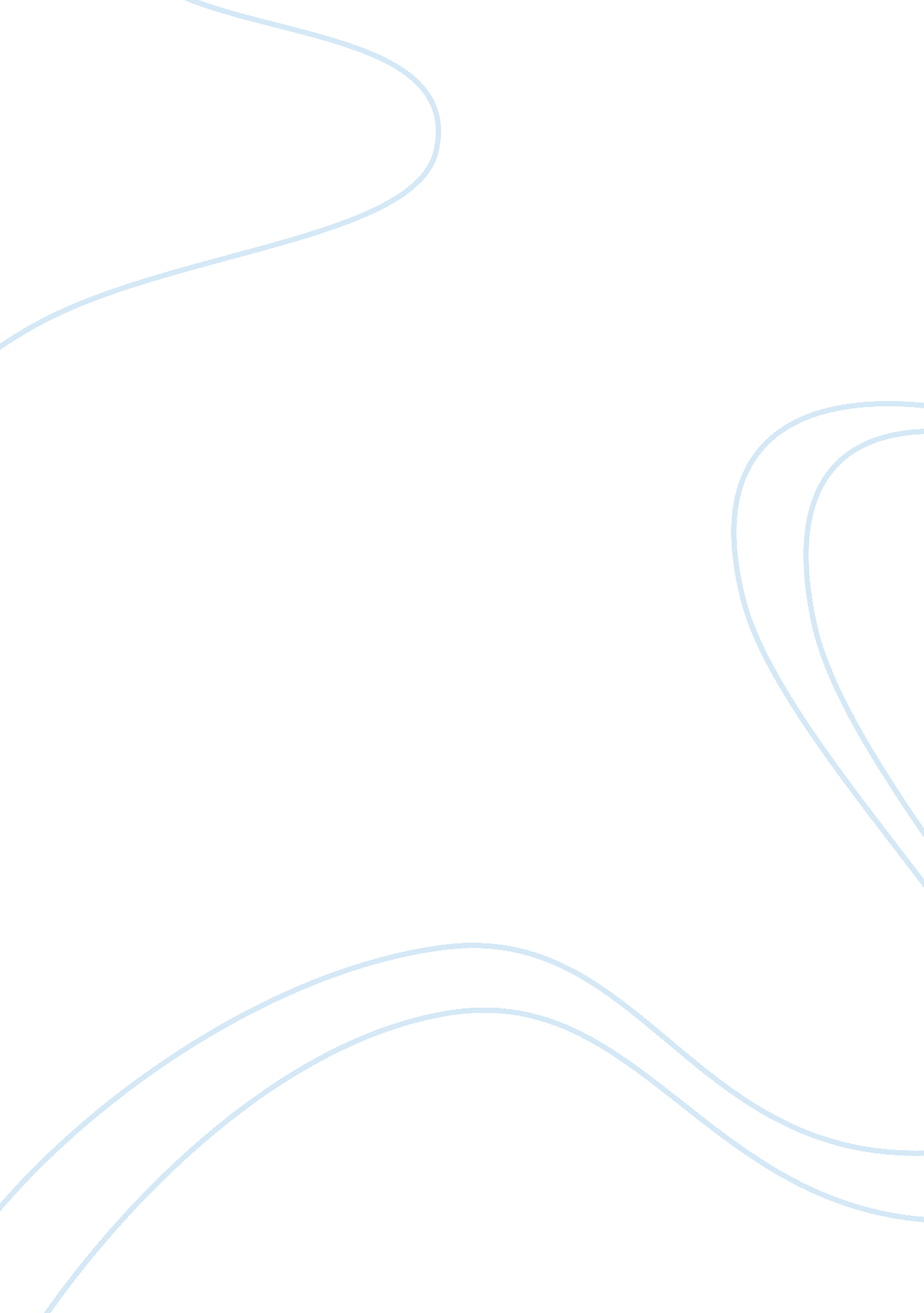 Bio1 essayProfession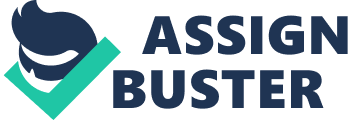 I am an adult aged .. years. I was born and grew up in . Currently, I work as a sound engineer in a cinema in Columbia. Bio 2 I was born in the year. in to Mr. and Mrs. I am a . born, in a family of. I have .. sisters and.. brothers. I attended elementary education in. school . Thereafter, I attended high school in Upon completing high school, I undertook a course in sound engineering. Studying engineering has helped me acquire a job as a sound technician in a cinema in Columbia a job that I value very much . I love watching movies, making new friends, travelling and singing. Bio 3 I have loved and aspired to work in a sound related industry since I was young. All I wanted is to experience the feeling that comes along with the profession and while exercising my passion for sound. My passion for sound is the reason why I chose to work with BIT television and a cinema in Columbia as a sound engineer. 
When I was young, I would always try to fix the sound systems in the house whenever they failed. My parents supported me and encouraged to study a sound engineering course after completing my high school. The fact that my parents believed in my ability has made me to what I am today and my goal in life is to prove to them that they were right about my potential as a sound engineer in the future. 